各镇党委、镇人民政府，各街道党工委、街道办事处：为贯彻落实民政部、中央政法委等10部委《关于开展特殊困难老年人探访关爱服务的指导意见》、民政部等部门《关于进一步做好最低生活保障等社会救助兜底保障工作的通知》（民发〔2022〕83号）、重庆市民政局《关于做好2023年元旦春节期间有关工作的通知》（渝民〔2022〕255号）要求，广泛动员社会工作者等更多社会力量共建共治，推动形成全社会共同关心关注困难群众的良好氛围，让人民城市示范区更有温度，最大程度地保护困难群众身体健康和生命安全，现就有关工作通知如下。一、进一步明确关爱帮扶对象范围纳入关爱帮扶的重点对象有：独居老人、特困人员、孤儿、事实无人抚养儿童、农村留守儿童、低保对象、低保边缘对象、困难残疾人、生活无着流浪乞讨人员等“九类”民政服务对象。二、进一步扩大关爱帮扶参与力量各镇（街道）要统筹协调各种资源，组织各村（社区）干部、辖区民警、基层医疗卫生机构医务人员、养老机构服务人员、养老服务中心（站）工作人员、红岩志愿者、网格员、楼栋长，社会工作者（65周岁以下且居住在本辖区内志愿参加服务的社会各界人士，社会工作者不要求必须持社会工作者证书），整合基层社会治理的各种共建共治力量，积极参与“九类”民政服务对象的关爱帮扶活动。三、进一步明确关爱帮扶联系人员和联系方式（一）独居老年人联系要求《沙坪坝区关于进一步加强独居老年人关爱服务工作方案》（沙府办发〔2021〕9号）明确，镇（街道）要为每名独居老年人指定一名关爱联系人。应做到对分散特困人员以及失能、半失能、重病、重残的独居老年人每周电话关心慰问3次，入户探望1次；对患病的、身体状况较差且无自主采购生活物资的独居老年人，每天联系1次；对其他独居老年人，每周电话关心慰问1次，每月入户探望1次。（二）特困人员联系要求各镇（街道）对辖区内的特困人员做到每月至少联系1次。（三）孤儿、事实无人抚养儿童、农村留守儿童联系要求各镇（街道）对辖区内的孤儿、事实无人抚养儿童、农村留守儿童，做到每周联系1次。（四）低保人员、低保边缘人员、困难残疾人联系要求各镇（街道）对辖区内的低保人员、低保边缘人员、困难残疾人，做到每月至少联系1次。（五）生活无着流浪乞讨人员关爱帮扶要求各镇（街道）对辖区内发现的生活无着流浪乞讨人员，及时进行关爱帮扶，劝导其自愿接受社会救助。四、进一步明确关爱帮扶工作要求（一）形成关爱帮扶工作机制。各镇（街道）要建立“九类”民政服务对象关爱帮扶工作机制，积极发动辖区各类资源力量共同关心关爱困难群众，按照关爱服务频次等要求开展常态化关爱帮扶工作。镇（街道）主要负责人要带头走访慰问，督促此项工作落实落细，坚决杜绝发生触及社会道德底线的恶性事件。（二）扩大关爱帮扶队伍。各镇（街道）按照就近就便原则，采取“一对一”或“一对多”的方式，为“九类”民政对象分别指定关爱联系人，建立关爱联系台账。在已有工作力量基础上，每个村（社区）整合不低于30人社会工作者队伍，参与关爱帮扶服务“九类”民政服务对象工作。（三）动态管理关爱帮扶台账。各镇（街道）在开展关爱帮扶活动的同时，应及时动态更新完善关爱帮扶对象信息台账、关爱帮扶工作记录等。要根据实际，为每名关爱帮扶对象制作一张“关爱联系卡”，卡片信息内容应包含关爱帮扶对象的姓名、类别、关爱联系人电话、服务内容等。请于2023年1月5日17点前，以镇（街道）为单位将《沙坪坝区村（社区）参与民政对象关爱帮扶服务社会工作者名单》（名单不含：两委成员、村本土人才、五职干部）报送区民政局，邮箱：3013224812@qq.com，联系人：李富，联系电话：65310228。附件：1.沙坪坝区村（社区）参与民政对象关爱帮扶服务社会工作者名单2.沙坪坝区“九类”民政服务对象关爱服务记录表（参考模板）3.沙坪坝区“九类”民政服务对象关爱联系卡（参考模板）重庆市沙坪坝区民政局2023年1月4日（此件公开发布）附件2：沙坪坝区“九类”民政服务对象关爱服务记录台账（参考模板）镇（街道）： （村）社区： 日期： 年 月附件3：沙坪坝区“九类”民政服务对象关爱联系卡（参考模板）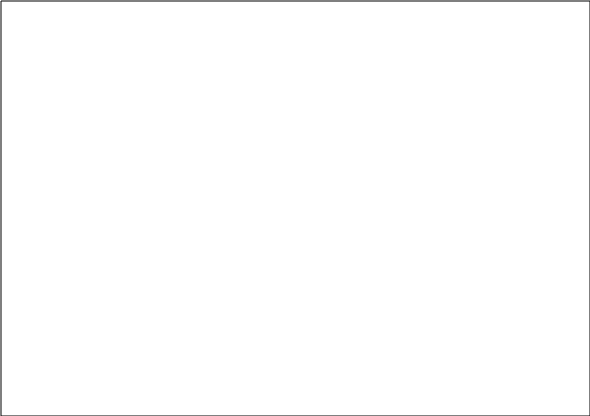 民政服务对象关爱联系卡对象姓名：类别：村（社区）电话： 联系人电话：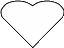 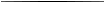 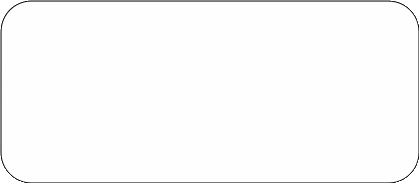 关爱慰问：①分散特困人员以及失能、半失能、重病、重残的独居老年人每周电话关心慰问3次，入户探望1次；②对患病、身体状况较差且无自主采购生活物资的独居老年人，每天联系1次；③对其他独居老年人，每周电话关心慰问1次，每月入户探望1次。④特困人员、低保对象、低保边缘对象、困难残疾人每月至少联系1次。⑤孤儿、事实无人抚养儿童、农村留守儿童每周联系1次。帮扶困难：帮助对象解决现实生活困难。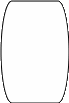 服务内容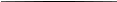 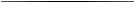 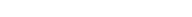 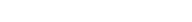 附件1：附件1：沙坪坝区村（社区）参与民政对象关爱帮扶服务社会工作者名单沙坪坝区村（社区）参与民政对象关爱帮扶服务社会工作者名单沙坪坝区村（社区）参与民政对象关爱帮扶服务社会工作者名单沙坪坝区村（社区）参与民政对象关爱帮扶服务社会工作者名单沙坪坝区村（社区）参与民政对象关爱帮扶服务社会工作者名单沙坪坝区村（社区）参与民政对象关爱帮扶服务社会工作者名单沙坪坝区村（社区）参与民政对象关爱帮扶服务社会工作者名单沙坪坝区村（社区）参与民政对象关爱帮扶服务社会工作者名单沙坪坝区村（社区）参与民政对象关爱帮扶服务社会工作者名单填表人：填表人：联系电话：序号镇（街道）村（社区）社会工作者姓名现职业年龄身份证号码联系电话备注12345678910......序号时间关爱方式关爱服务内容关爱对象类型关爱对象姓名实施关爱工作人员（记录人）备注1例：1月4日入户走访/电话联系XXXXXX特困人员张三